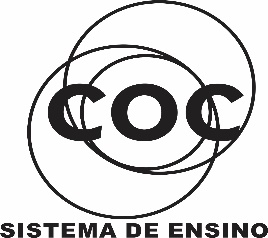 1-O imperador D. Pedro I abdicou em favor de seu filho, Pedro de Alcântara, em 7 de abril de 1831. Devido à menoridade do príncipe, seguiu-se o chamado Período Regencial (1831-1840). Sobre este período, coloque V para as questões verdadeiras e F para as falsas.(    ) D. Pedro I renunciou porque não atendia mais aos interesses brasileiros, após envolver-se em fatos como a dissolução da Constituinte, a repressão violenta à Confederação do Equador e a sucessão portuguesa.(   ) De seu início até 1837, a Regência pode ser considerada uma experiência autoritária e unificadora que restringiu, ainda mais, a autonomia das províncias.(    ) O período que se iniciou com a abdicação foi um dos mais agitados do Império Brasileiro, com a eclosão de inúmeras revoltas, como a Cabanagem, no Pará, a Farroupilha, no Rio Grande do Sul, a Sabinada, na Bahia, e a Balaiada, no Maranhão.(    ) A Guarda Nacional, criada pelo padre Diogo Antônio Feijó, em 1831, reforçou o poder dos latifundiários, tornando-os representantes locais dos interesses do governo central.(   ) A Constituição Imperial, outorgada em 1824, foi reformulada em parte pelo Ato Adicional de 1834 que, entre outras medidas, criou as Assembleias Legislativas provinciais e transformou a Regência Trina em Regência Una e eletiva.2. A Revolta dos Malês, em 1835, foi um movimento:
a) (   ) influenciado pela revolução haitiana; buscou acabar com a escravidão no Brasil, promovendo o extermínio dos brancos e indígenas, assim que submetesse a monarquia e assumisse o poder político do país.
b) (   ) de libertação que contou com o apoio de quilombolas e indígenas no interior da Bahia. Entre suas propostas, a que mais amedrontou a sociedade escravista da época era, a de fazer escravos os brancos e destruir os símbolos das igrejas católicas além de matar todos os padres e a família real.
c) (   ) foi organizado por negros islamizados e alfabetizados, que difundiram as reivindicações e a forma do levante escrevendo pelas paredes da cidade em árabe, dificultando alguma forma de antecipação de repressão pelos escravocratas da época. Duas das principais intenções em tomar o poder eram: abolir a escravidão e ter o direito de se converterem ao cristianismo;d) (   ) foi organizada por africanos escravizados de origem islâmica, planejada através de inscrições pela capital baiana. Além da intenção de acabar com a escravidão, os revoltosos pretendiam confiscar os bens dos brancos, construir um reino islâmico e transformarem escravos os não islamizados.3.Qual outra revolta antecipou o cenário de tensões que tomava conta da cidade de Salvador antes da deflagração da Sabinada? ____________________________________________________________4.Aponte as reivindicações que os rebeldes da Sabinada exigiam._______________________________________________________________________________________________________________________________________________________________________________________________________________________________________________________________________________________________________________________________________________________________________5. Qual o quadro social observado no Maranhão da primeira metade do século XIX, antes da deflagração da Balaiada?______________________________________________________________________________________________________________________________________________________________________________________________________________________________________________________________________________6. Por qual razão o conflito no Maranhão ganhou o nome de Balaiada?______________________________________________________________________________________________________________________________________________________________________________________________________________________________________________________________________________7. Um dos líderes da Revolta Balaiada era também chefe de um quilombo. Seu nome era:

a) (   ) Zumbi;
b) (   ) Eduardo Angelim;
c) (   ) Pedro Vinagre;
d) (   ) Cosme Bento.8.Faça um breve comentário sobre esse homem tão importante na história das revoltas regenciais.______________________________________________________________________________________________________________________________________________________________________________________________________________________________________________________________________________________________________________________________________________________________________9. Em Janeiro de 1835, os revoltosos ocuparam a capital da província do Pará e executaram o presidente local, juntamente com outras autoridades. Esta revolta popular foi denominada:

a) (   ) Farroupilhas
b) (   ) Praieira
c) (   ) Balaiada
d) (   ) Sabinada
e) (   ) Cabanagem10.Em meio às conturbações do período, como os liberais aproveitaram do momento para conquistar maior espaço no governo imperial?_____________________________________________________________________________________________________________________________________________________________________________________________________________________________________________________________________________11.O golpe da maioridade, datado de julho de 1840 e que elevou D. Pedro II a imperador do Brasil, foi justificado como sendo:a) (   ) uma estratégia para manter a unidade nacional, abalada pelas sucessivas rebeliões provinciais;b) (   ) o único caminho para que o país alcançasse novo patamar de desenvolvimento econômico e social;c) (   ) a melhor saída para impedir que o partido Liberal dominasse a política nacional;d) (   ) a forma mais viável para o governo aceitar a proclamação da República e a abolição da escravatura;e) (   ) uma estratégia para impedir a instalação de um governo ditatorial e simpatizante do socialismo utópico.